Title of Thesis or Dissertation Title Case (150 characters or less with spaces) ________________________A thesispresented tothe faculty of the Department of Department NameEast Tennessee State UniversityIn partial fulfillmentof the requirements for the degreeDegree Title in Program Name______________________byYour NameGraduation Month Year_____________________Committee Chair name, ChairCommittee MemberCommittee Member
Keywords: keywords, lower case, lower caseABSTRACTTitle of Thesis or Dissertation Exactly How it Appears on the Title PagebyYour NameDo not indent the first line. Master’s abstracts are strictly limited to 150 words or less, Dissertations are limited to 350 words or less. Keep line spacing consistent with the rest of your thesis (if using double spacing, use throughout). Double spacing has been used in this template.Separate multiple paragraphs with an extra line space.Copyright 2019 by Your NameAll Rights ReserveddedicationThis page is optional. The copyright page is optional also. Use indented paragraph format.acknowledgementsThis page is optional. Use indented paragraph format.TABLE OF CONTENTSABSTRACT	2dedication	4acknowledgements	5List of tables	7LIST OF FIGURES	8Chapter 1. introduction	9Second-Level Subheading Goes Here	9Third-level subheading.	9CHAPTER 2. title of chapter	11Subheading Goes Here	11Chapter 3. title of chapter	12Subheading Goes Here	12Chapter 4. title of chapter	13references	14appendices	15Appendix A: Title of Appendix	15VITA	16NOTE: You will be creating your own Table of Contents, this one is just an example that contains the headings in this template.  Your table of contents (TOC) will only contain your headings if you link each heading to the correct style.  The styles have been created in this template, but you must assign each new heading to the style. Also NOTE: A linked TOC like this is not required, but preferred. HelpList of tablesTable 1. Table Titles are in Title Case	10Table 2. If the Table Title is More than Two Lines then Move to the Next Line but Do Not 	Let the Text Spill Past the Table Number or Page Number	12ONLY include a list of tables or figures if you have more than one entry.Use tabs to move the 2nd and subsequent lines so the text doesn’t overlap with the table/figure numbers or page numbers.NOTE:  You may create your lists manually.  It is not required to have them linked, and linking table and figure captions will only work for some students due to the limited capabilities of that option.  If you’d like to try to link them here is some help:  	How to insert captions	How to create a table of figures LIST OF FIGURESFigure 1.  Figure Titles are in Title Case	10Chapter 1. introductionSecond-Level Subheading Goes HereBegin your text here, be sure your initial sentence of each new paragraph is indented ½ inch.Third-level subheading.  This level is indented, begins the paragraph, and is followed by a period. Third level subheadings are in sentence style.Table 1. Table Titles are in Title Case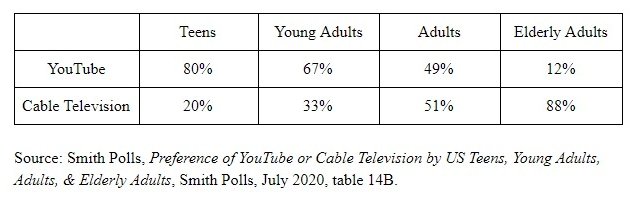 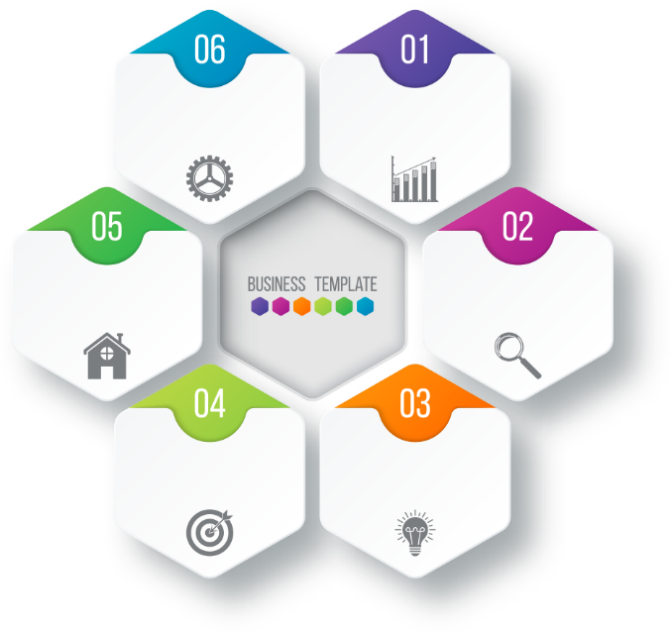 Figure 1.  Figure Titles are in Title CaseCHAPTER 2. title of chapterSubheading Goes Here	Begin your text here, be sure your initial sentence of each new paragraph is indented ½ inch.Chapter 3. title of chapterSubheading Goes HereChapter 4. title of chapterreferencesappendicesAppendix A: Title of AppendixIf only one appendix:APPENDIX:  TITLE OF APPENDIXVITAYOUR NAMEEducation: 	M.A. Sociology, East Tennessee State University, Johnson		City, Tennessee, 2019	B.A. Economics, , Johnson 		City, , 2015	Public Schools, Erwin, TennesseeProfessional Experience: 	Teacher, ; Gatlinburg, Tennessee, 	2005-2019   				Graduate Assistant, , College of 					Arts and Sciences, 2017-2019Publications: 	Smith, John J. (2010). "What Everyone Should Know."
	Universal Magazine. : Omnibus Press. 		pp.8-15. Honors and Awards: 	Who's Who in American Colleges
Outstanding Thesis Award, East  State University, 2016